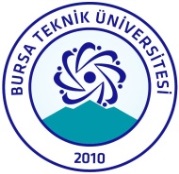                T.C.                                         BURSA TEKNİK ÜNİVERSİTESİ                    İNSAN VE TOPLUM BİLİMLERİ FAKÜLTESİ 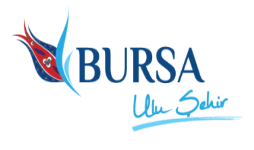                           ……………………………………… BÖLÜM BAŞKANLIĞINA.........……………………………………………………………………… tarafından “……………………………………” projesinde …/…/……-…/…/…… tarihleri arasında ..….(..….) ….. süreyle danışmanlık yapmam talep edilmektedir.………………………………………………………………… ile yapılan sözleşme doğrultusunda …/…/……-…/…/…… tarihleri arasında ..….(..….) ….. süreyle mesai saatleri dışında danışmanlık yapabilmem hususunda;Gereğini arz ederim.                …./…../20….                                                                                                             Adı-Soyadı                                                                                                           İmzaEK: SözleşmeDanışmanlık Yapma DilekçesiForm Revizyon Tarihi: 11.04.2018Form No:P-8